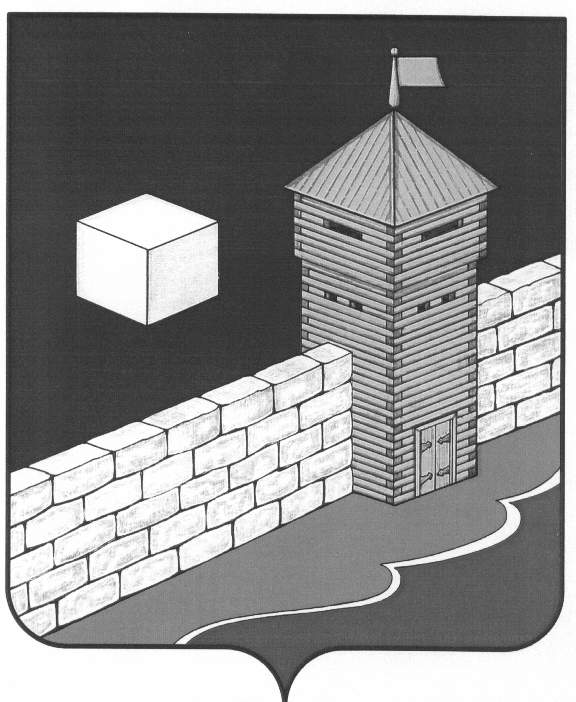 АДМИНИСТРАЦИЯ  НОВОБАТУРИНСКОГО  СЕЛЬСКОГО  ПОСЕЛЕНИЯ                                   ПОСТАНОВЛЕНИЕ 24.12.2019 года №  46	п. Новобатурино								Об утверждении муниципальной целевой программы «Содержание автомобильных дорог общего пользования местного значения в 2020-2022 году»На основании ст.179 Бюджетного кодекса РФ, Устава Новобатуринского сельского  поселение, Федеральным законом от 06.10.2003 N 131-ФЗ  «Об общих принципах организации местного самоуправления в Российской Федерации», утвержденным Постановлением главы Новобатуринского сельского поселения  от 27.04.2010 № 18, администрация Новобатуринского сельского постановляет:1.Утвердить муниципальную целевую программу «Содержание автомобильных дорог общего пользования местного значения Новобатуринского сельского поселения  на 2020-2022 г.»;2. Утвердить форму Приложение 1 к данной программе.3.  Настоящее Постановление вступает в силу с 01 января 2020 года.4.  Контроль за выполнением настоящего постановления оставляю за собой.Глава Новобатуринскогосельского поселения                                        А.М. АбдулинУТВЕРЖДЕНАпостановлением администрацииНовобатуринского сельского поселения№ 46     от  24.12.2019      г.МУНИЦИПАЛЬНАЯ ЦЕЛЕВАЯ ПРОГРАММА «Содержание автомобильных дорог общего пользования местного значения Новобатуринского сельского поселения на 2020-2022 году»                                            ПАСПОРТмуниципальной целевой программы Содержание автомобильных дорог общего пользования местного значения на 2020-2022 г.                          Новобатуринского сельского поселения.1. Характеристика проблемы, на решение которой направленаПрограммаАвтомобильные дороги, дворовые территории и проезды к дворовым территориям многоквартирных домов подвержены влиянию окружающей среды, хозяйственной деятельности человека и постоянному воздействию транспортных средств, в результате чего меняется технико-эксплуатационное состояние дорог. Для их соответствия нормативным требованиям необходимо выполнение различных видов дорожных работ, в том числе таких как:содержание автомобильной дороги и проездов к дворовым территориям многоквартирных домов - комплекс работ по поддержанию надлежащего технического состояния автомобильной дороги, оценке ее технического состояния, а также по организации и обеспечению безопасности дорожного движения;Применение программно-целевого метода в содержании автомобильных дорог общего пользования местного значения и проездов к дворовым территориям многоквартирных домов в Новобатуринском сельском поселении позволит системно направлять средства на решение неотложных проблем дорожной отрасли в условиях ограниченных финансовых ресурсов.2. Цель и задачи ПрограммыОсновной целью Программы является обеспечение бесперебойного движения автотранспорта по автодорогам, дворовым территориям и проездам к дворовым территориям многоквартирных домов, обеспечение безопасности дорожного движения и обеспечение требуемого уровня качества содержания автодорог, дворовых территорий и проездов к дворовым территориям многоквартирных домов и домов индивидуального пользования.Для достижения поставленной цели необходимо решить следующие задачи:Поддержание автомобильных дорог общего пользования местного значения, дворовых территорий и проездов к дворовым территориям многоквартирных домов в соответствии со СНиПами и ГОСТами;Реализация мероприятий Программы позволит сохранить протяженность участков автомобильных дорог общего пользования местного значения и благоустроить проезды к дворовым территориям многоквартирным домам, на которых показатели их транспортно-эксплуатационного состояния соответствуют требованиям стандартов к эксплуатационным показателям автомобильных дорог и проездов к дворовым территориям многоквартирных домов.3. Механизм реализации ПрограммыЗаказчиком и разработчиком Программы является администрация Новобатуринского сельского поселения.Глава осуществляет контроль за ходом реализации Программы, а также анализ использования финансовых средств на реализацию Программы, обеспечивает эффективное использование средств, выделяемых на ее реализацию.4. Ожидаемые конечные результаты ПрограммыРеализация мероприятий Программы позволит улучшить потребительские свойства улично-дорожной сети, к которым относятся пропускная способность, безопасность дорожного движения на территории Новобатуринского сельского поселения.                                Наименование ПрограммыМуниципальная  целевая программа «Содержание автомобильных дорог общего пользования местного значения Новобатуринского сельского поселения на 2020-2022 году»Заказчик ПрограммыАдминистрация Новобатуринского сельского поселенияРазработчик ПрограммыАдминистрация Новобатуринского сельского поселенияЦель и задачи ПрограммыЦель: обеспечение бесперебойного движения автотранспорта по автодорогам, обеспечение безопасности дорожного движения, обеспечение требуемого уровня качества содержания автодорог и проездов к дворовым территориям многоквартирных домов.Задачи: 1. Поддержание автомобильных дорог общего пользования местного значения и проездов к дворовым территориям многоквартирных домов в соответствии со СНиПами и ГОСТами;2. Обеспечение безопасности дорожного движенияИсточники и объем финансирования ПрограммыОбщий объем финансирования Программы за счёт средств местного бюджета на 2020-2022 год составляет – 1785,4 тыс. рублей.в 2020 г. – 531,18 тыс.руб.в  2021г. – 551,36 тыс. руб.в  2022г. – 702,86  тыс.руб.Сроки реализации Программы2020- 2022годОжидаемые конечные результаты ПрограммыРеализация мероприятий Программы позволит улучшить потребительские свойства улично-дорожной сети, к которым относятся пропускная способность, безопасность дорожного движения на территории Новобатуринского сельского поселения.